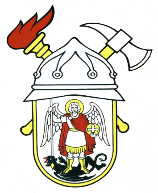 JAVNA VATROGASNA POSTROJBAGRADA ŠIBENIKAPut groblja 222000 ŠibenikKLASA: 030-01/19-03/07URBROJ: 2182/01-7-1-04-19-1Šibenik, 18. studenoga 2019. 							ČLANOVIMA UPRAVNOG VIJEĆA							JAVNE VATROGASNE POSTROJBE							GRADA ŠIBENIKAPREDMET: Sjednica Upravnog vijeća JVP grada ŠibenikaDana 26. studenoga 2019. godine u prostorijama vatrogasnog doma Javne vatrogasne postrojbe grada Šibenika, s početkom u 900 sati, održat će se 42. sjednica Upravnog vijeća sa sljedećimDNEVNIM REDOMUsvajanje zapisnika sa sjednice Upravnog vijeća od 08. studenoga 2020. godine,Odluka o početku postupka jednostavne nabave opskrbe električnom energijom za 2020. godinu,Odluka o početku postupka jednostavne nabave usluga osiguranja motornih vozila od automobilske odgovornosti i osnovnog osiguranja pomorske brodice, usluga osiguranja motornih vozila od automobilskog kaska i kaska pomorske brodice i usluga osiguranja osoba od posljedica nesretnog slučaja (nezgode), usluga osiguranja od odgovornosti za 2020. godinu,Odluka o početku postupka jednostavne nabave LU EL-a za 2020. godinu,Odluka o početku postupka jednostavne nabave pogonskog goriva eurodizel za 2020. godinu,Pravilnik o specifičnim vrijednostima i pravilima za prevenciju korupcije, ponašanjima vezanim za primanje darova, upravljanje sredstvima, povjerljivošću i nepristranošću te razdvajanju privatnih i poslovnih interesa,Razno.							JAVNA VATROGASNA POSTROJBA 							              GRADA ŠIBENIKA							              UPRAVNO VIJEĆE							                  PREDSJEDNIK							              Tomislav Banovac